ALL HALLOWS RC HIGH SCHOOL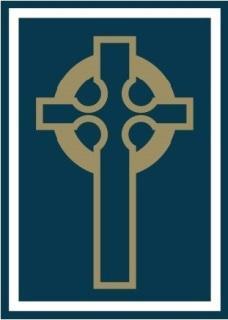 Personal Development Curriculum OverviewFirst written in September 2021 Last amendment made June 2022HOD: Julianne HobinCurriculum IntentThe PSHE or Personal Development (PD) Curriculum has been developed by considering the needs of our students and guided by the Gospel values we hold so dear here at All Hallows.  The course provides practical advice and experiences that enable pupils to become happy and successful individuals who can make a positive contribution to society. By focusing on the three key areas of 'Health and Well-Being', 'Living in the Wider world' and 'Relationships', we equip our pupils with the skills and knowledge they will need to meet the challenges of our ever evolving, diverse and complex world.Our PD offer is built into our Students time tables with one 50 minute lesson per week dedicated to the subject, emphasising the importance of the skills and knowledge our students gain from the curriculum.  From September 2020 PD and RSE (Relationship and Sex Education) has been made mandatory in all schools by the Government.  In order to provide our students with an RSE program guided by our Faith we have joined with Ten:Ten Resources.  Ten Ten’s RSE program, Life to the Full, will teach Relationship, Sex and Health Education within the context of a Christian understanding of human sexuality rooted in the wisdom and teaching of the Catholic Church.  It has been fully endorsed by both The Catholic Church and Ofsted and ratified by the Government to deliver a balanced and suitable RSE offer to High School children.Order of Teaching (amended as needed)Autumn 1Sept - OctAutumn 2Oct - ChristmasSpring Jan - AprilSummer April - July7Internal retreat day10 pieces and Residential week-Intro to google classroom / social media profileRelationships-Bullying or Banter-- start with pre sit assessment-Making Good friends and keeping them-What is Cyber Bullying-How do we keep safe relationships on and off line- End of unit test and peer marking-Puberty Health and Wellbeing-Healthy living & Eating - start with pre sit assessment-Eating Disorders-Drugs-Smoking-Alcohol- End of unit test and peer marking-Personal Hygiene Living in the wider World-Racism - start with pre sit assessment-Diversity- Foreign aid-Disability in the media-LGBTQAI+Relationships-Family Relationships-Love and RelationshipsHealth and Wellbeing-Intro to mental health-Happiness & positivity-Mindfulness- End of unit test and peer marking-DepressionHealth and Wellbeing-Resilience - start with pre sit assessment-Needs and wants-Feelings and emotions-First Aid (Allergies & Asthma)-First Aid (Diabetes & Epilepsie) Ten:Ten Sessions - https://www.tentenresources.co.uk/ -Who am I?-Changing bodies-Healthy inside and out-Where we come from-Family and Friends-My life on screen- End of unit test and peer marking-Living in the wider world 8MFL Enterprise dayLiving in the wider world-Cohesion- start with pre sit assessment-Hate Crimes-Transgender -Racism-Extremism- End of unit test and peer marking-WomenCareers fairLiving in the Wider World-What is Parliament - start with pre sit assessment-Intro to Democracy-Voting Systems-Making laws-Drugs and the Law- End of unit test and peer marking-HomelessnessExamsEnterprise DayHealth and Wellbeing-Anxiety - start with pre sit assessment-Anger management-Mindfulness -Relaxation & Stress-Body Image Careers & Options-STEM-Entrepreneurs (2 lesson)-Career planning-Apprenticeships - End of unit test and peer marking-Personal brandingRelationships-Peer pressure - start with pre sit assessment-Domestic Abuse-Internet safety & online groomingHealth and wellbeing-First Aid (Bleeding)-First Aid (Choking)Ten:Ten Session - https://www.tentenresources.co.uk/ -Created and chosen -Appreciating differences-Feelings-Before I was born-Tough relationships-Think before you share- End of unit test and peer marking-Wider worldAutumn 1 - Science to Deliver and used for A1 assessmentAutumn 2 - Science to Deliver and used for A2 assessmentPD to Deliver during rotation 1 (to be used for Spring assessment)PD to Deliver during rotation 2 (to be used for Summer assessment)9Living in the wider World-Knife Crime (2 lessons) - start with pre sit assessment-Gangs & County lines (2 lessons)-Drugs awareness- End of unit test and peer marking-Young offendersCareers fairEnterprise Day Careers-Employability skills - start with pre sit assessment-Interpersonal skills-Teamwork & communication-Entrepreneurs -Enterprising personalities- End of unit test and peer marking-Workplace environmentEnterprise day Health and Wellbeing -Coping with stress - start with pre sit assessment-Exercise and Mental health-Bullying - body shamingHealth and wellbeing-First Aid (Head injuries & Basic Life Support)-First Aid (Bone/Muscle and Joint injuries) Ten:Ten sessions - https://www.tentenresources.co.uk/ -The search for love  -Love people, use things-In control of my choices-Fertility & contraception-Marriage-One hundred percent- End of unit test and peer marking-Knowing My rights and responsibilities Living in the wider world-Religious prejudice - start with pre sit assessment-Cultural appropriation-Radicalisation-PREVENT-Sharia Law-Human Trafficking Relationships-Consent (lesson 7) -RLR (lesson 8)-RLR (Lesson 9)-RLR (Lesson 10)Health and Wellbeing-Importance of sleep- End of unit test and peer marking-Time Management9Living in the wider World-Knife Crime (2 lessons) - start with pre sit assessment-Gangs & County lines (2 lessons)-Drugs awareness- End of unit test and peer marking-Young offendersCareers fairEnterprise Day Careers-Employability skills - start with pre sit assessment-Interpersonal skills-Teamwork & communication-Entrepreneurs -Enterprising personalities- End of unit test and peer marking-Workplace environmentEnterprise day Health and Wellbeing -Coping with stress - start with pre sit assessment-Exercise and Mental health-Bullying - body shamingHealth and wellbeing-First Aid (Head injuries & Basic Life Support)-First Aid (Bone/Muscle and Joint injuries) Ten:Ten sessions - https://www.tentenresources.co.uk/ -The search for love  -Love people, use things-In control of my choices-Fertility & contraception-Marriage-One hundred percent- End of unit test and peer marking-Knowing My rights and responsibilities Living in the wider world-Religious prejudice - start with pre sit assessment-Cultural appropriation-Radicalisation-PREVENT-Sharia Law-Human Trafficking Relationships-Consent (lesson 7) -RLR (lesson 8)-RLR (Lesson 9)-RLR (Lesson 10)Health and Wellbeing-Importance of sleep- End of unit test and peer marking-Time ManagementAutumn 1Sept - OctAutumn 2Oct - ChristmasSpring Jan - AprilSummer April - July10Living in the wider world - careers-Employability and work skills-Different jobs and careers-Rights and responsibilities in the workplace-Health and safety-Initiative -Work Experience - introduction-Selecting the best work experience placementCareers conventionTen:Ten sessions https://www.tentenresources.co.uk/ -Authentic freedom - including baseline assessment-self image-values, attitudes & beliefs-parenthood -pregnancy & abortion-Abuse-Solidarity - including end of unit assessmentEnterprise dayRelationships-Forced Marriage-Honor based Violence-FGM and violance to women-Conflict Management-Different relationships and sexualities  - Break ups-RolemodelsHealth and wellbeing-Screen time-Body Positivity-Self Harm-Personal safety-Carbon footprintHealth and Wellbeing-Responsible health (Blood/organ donation, vaccines, stem cells and hygiene) 2 lessons-Tattoos & Piercings-GriefHealth and wellbeing-First Aid (Chest Pain)-First Aid (Basic Life Support) RelationshipsCSE - Real Love RocksGrooming - Lesson 7Porn & Sexting - Lesson 8How do we recognise CSE - Lesson 9What is CSE - Lesson 10Push & Pull - Lesson 11Autumn 1Sept - OctAutumn 2Oct - ChristmasSpring Jan - AprilSummer April - May11Living in the wider world - careers-Post 16 options-How to write a personal statement - 2 lessonsTalks from colleges - Salford, Loreto, Xaverian and Manchester College - other colleges have provided a Video to be shown in form time.MocksCareers conventionTen:Ten sessions https://www.tentenresources.co.uk/ -Self worth - including baseline assessment-Addiction-Eating disorders-Fertility-Pornography-STIs-Coercive Control - including end of unit assessmentMock interviewsPPELiving in the wider world-Independent living-Managing Money - Credit v Debit- Understanding your payslip-Savings and Loans-Online fraud-Dangers of online gamblingRelationships-Same sex relationships-STIs-Teenage pregnancy-Parenting-ContraceptionGCSE Exams Start Mid May-Successful revision-Memory and studyAllow pupils to revise for exams during lessons as there will be potential disruption / class mergures needed at this time.